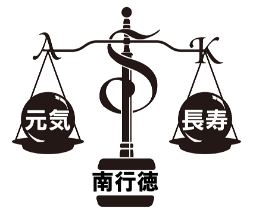 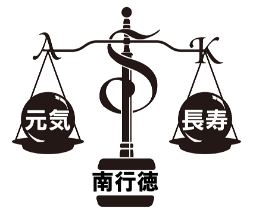 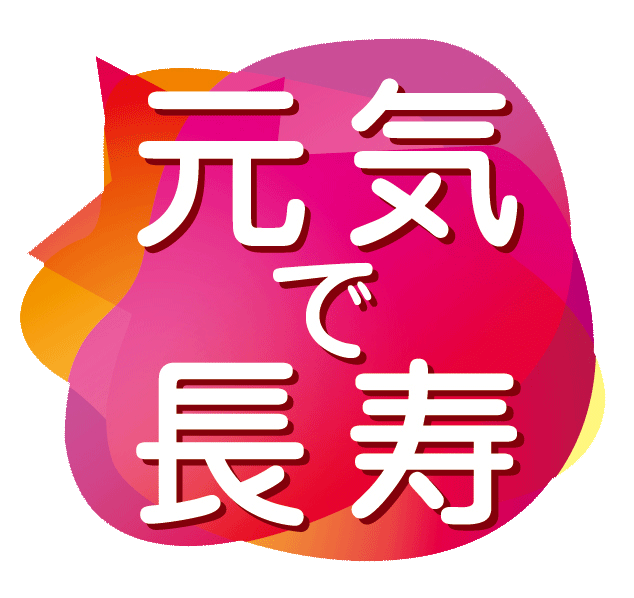 　“Botanical drugs and supplements affecting the immune response in the time 
of COVID-19: Implications for research and clinical practice” （レビュー）　　「コロナ禍における免疫反応に影響を及ぼす植物性医薬品および健康食品」    Phytotherapy Research. 2020;1-19. https://bit.ly/3i9mU5H 感染症予防および対処において、特に免疫反応に作用する植物療法を取り上げたレビュー。★エキナセア（免疫調整機能）：レビューされた素材に関して免疫反応の指標改善を確認した。また過剰刺激によるリスクの報告なし。★シベリア人参、ロディオラロゼア（アダプトゲン素材）：抗ストレスや免疫機能改善を確認しており、ウイルス感染の予防や回復に有効である。★コロナ禍においては、積極的に推奨できる有効性の根拠はまだない。一方、免疫機能を改善する選択肢として使用するのに十分安全であることが示唆された。　アスク薬品 HP製品別ページ訪問数 TOP１０（2020年12月集計）　1位　エキナセアプルプレア2位　チャボトケイソウ3位　ロディオラロゼア4位　マンゴー葉（Zynamite®）4位　バレリアナ根6位　マリアアザミ7位　トンカットアリ（Physta®）8位　西洋ヤナギ9位　ペポカボチャ種子10位 醗酵黒ニンニク★免疫・睡眠系・アダプトゲン素材が、上位を占める。　リレーdeウォーク　古代ハス巡り　4,479㎞　進捗報告　「古人の跡を求めず古人の求めし所を求めよ」芭蕉と弘法大使に倣い歩き、気づき・楽しみ　 を見つける：千葉市の花　古代ハス（大賀ハス）を起点に、全国へと拡がった大賀ハスの生育地点36箇所を巡っています。★期間：2020年5月7日～2021年8月31日　★始点：旧東京大学附属緑地植物実験所（千葉県）⇒⇒　終点：後楽園（岡山県）大賀博士生誕地　★12月末時点　1,635.7㎞　埼玉県 古代蓮の里を通過し、東京都 府中市郷土の森公園を目指して歩行中コース詳細につきましては、弊社ホームページのブログページにてご紹介しております。https://www.askic.co.jp/blog/返信先：アスク薬品(株)　FAX: 047-395-1831  Mail: info@askic.co.jp 　TEL：047-399-7598貴社名（     　　　　    　　　）　御芳名（     　　　            　　）ＴＥＬ（     　　   　　）ＦＡＸ（     　     　）日付（     　 　）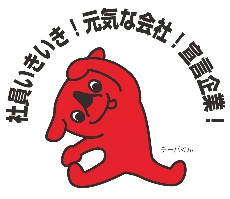 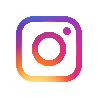 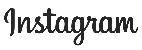 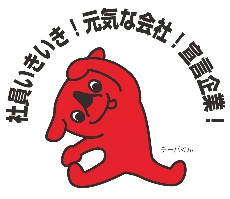 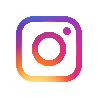 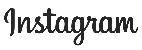 